УДК ЗАПОЛНЯЕТСЯ САМОСТОЯТЕЛЬНО АВТОРОМ СТАТЬИНАЗВАНИЕ СТАТЬИ (не больше 10 слов) Иванов И.И1 (не ставится, если автор один), Петров П.П.2** обозначается автор для переписки*e-mail: p.petrov@fncps.ruНаучный руководитель: канд. техн. наук, проф. Платонов И.И.1Всероссийский научно – исследовательский институт маслоделия и сыроделия – филиал Федерального научного центра пищевых систем им. В. М. Горбатова РАН, Углич, Россия2Наименование организации (ВУЗ или НИИ) пишется на русском языке, в соответствии с наименованием организации в Уставе организации, без указания правовой формы, Город, СтранаКЛЮЧЕВЫЕ СЛОВА: 3-5 слов, разделенных запятой, курсивомАННОТАЦИЯ (на русском языке)Текст на русском языке объемом от 100 до 150 слов. Аннотация должна быть оригинальной, информативной, без вводных слов и содержательной. Финансирование: Авторы могут указать, как финансировалось исследование или публикация статьи. Раздел Финансирование является факультативным – если нет финансовой поддержки проведенного исследования, по которому написана статья, то в статью этот раздел не включается. (на русском языке)Благодарности: В этом разделе вы можете выразить признательность за любую оказанную поддержку, которая не входит в раздел финансирования. Раздел может включать административную, техническую поддержку или помощь с материалами, использованными при написании статьи. Раздел Благодарности является необязательным. (на русском языке)TITLEIvanov I.I.1, Petrov P.P.2**e-mail: p.petrov@fncps.ruSupervisor of studies: Platonov I.I.1All-Russian Scientific-Research Institute of Butter –and Сheesemaking – Branch of V.M. Gorbatov Federal Research Center for Food Systems of RAS, Uglich, Russia 2Name of the organization, City, Country(Наименование организации пишется на английском языке, в соответствии с наименованием организации в Уставе организации, без указания правовой формы)KEYWORDS: First Keyword, Second Keyword, Third Keyword, …. (3-5 words in singular form separated by comma)ABSTRACT (на английском языке)Текст на английском языке объемом от 100 до 150 слов. Качество английского перевода аннотации гарантируется автором и должно соответствовать международным лингвистическим принципам.Funding: (на английском языке)Acknowledgements: (на английском языке)ВведениеДолжна быть обусловлена актуальность работы, сделан обзор литературы, индексируемой в международных базах данных. Важной частью введения является постановка проблемы, а также четко сформулированные цели и задачи исследования. Ссылки на цитированную литературу даются по порядку номеров в квадратных скобках [1] по очереди первого упоминания. При цитировании нескольких работ ссылки располагаются в хронологическом порядке – [2,3], [4-6].Материалы и методыОписание экспериментальных работ – часть, которая содержит сведения об объекте исследования, последовательности операций при постановке эксперимента, использованных приборах и реактивах. Описание эксперимента должно быть детальным настолько, чтобы другой исследователь смог его воспроизвести.Описание теоретических исследований – часть, в которой поставлены задачи, указываются сделанные допущения и приближения, приводится вывод и решение основных уравнений. Раздел не следует перегружать промежуточными выкладками и описанием общеизвестных методов (например, методов численного решения уравнений, если они не содержат элемента новизны, внесенного авторами).Описание обзорных исследований – часть, в которой должны быть указаны методы поиска литературы, критерии включения и исключения, источники данных и географическая информация, характеристики субъектов исследования и используемый анализ. Описание статистических исследований – часть, в которой приводится математический аппарат, использованный для обработки результатов.Результаты и обсуждениеЧасть, содержащая краткое описание полученных экспериментальных и/или теоретических данных. Изложение результатов должно заключаться в выявлении обнаруженных закономерностей, а не в механическом пересказе содержания таблиц и графиков. Результаты рекомендуется излагать в прошедшем времени. Обсуждение должно содержать интерпретацию полученных результатов исследования (соответствие результатов гипотезе исследования, обобщение результатов исследования, предложения по практическому применению, предложения по направлению будущих исследований) их соответствие или различие с данными, полученным другими авторами. В журнале публикуются цветные фотографии и рисунки.Каждая таблица (не менее трех граф) должна иметь нумерационный, тематический заголовок и упоминание в тексте (табл. 1). Создавайте таблицы, используя возможности Word (Вставка – Таблица – Вставить таблицу) или MS Excel. Указание номера таблицы в виде «Таблица 1» выравнивается по правому краю страницы. Название таблицы, выделенное полужирным шрифтом, выравнивается по центру, как и сама таблица. Все пояснения, включая расшифровку аббревиатур, должны быть помещены в сноски. Пример:Таблица 1Название таблицы*расшифровка аббревиатурыКаждый рисунок должен иметь нумерационный, тематический заголовок и упоминание в тексте (рис. 1). Создавайте рисунки, используя возможности Word или MS Excel. Иллюстрации должны быть представлены в формате jpg или pdf, схемы - в формате Excel или Word. Иллюстрации имеют выравнивание по центру страницы, заголовок в виде «Рисунок 1. Название» также выравнивается по центру страницы. Пример: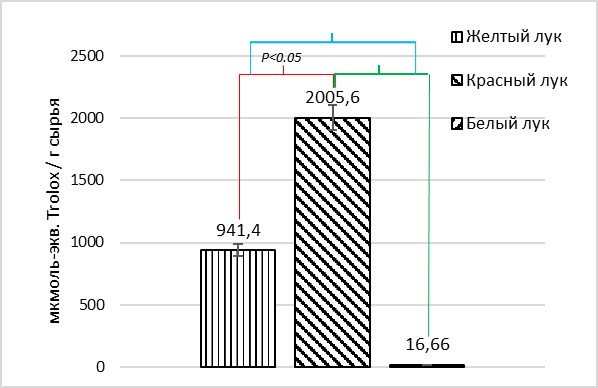 Рисунок 1. ОАЕ спиртовых экстрактов шелухи трех видов лука, определенные методом ORACРекомендации по набору формул. Выносные математические формулы (оформляемые отдельной строкой) должны набираться в рамке MathType целиком. Набор формул из составных элементов (часть формулы таблица, часть – текст, часть – внедренная рамка) не допускается. Для формул, набранных в MathType, должны использоваться общие установки шрифтов, размера символов и их размещения. Их принудительное ручное изменение для отдельных символов или элементов формул не допускается! Допускается создание формул с использованием возможности Word (Вставка – Формула).ВыводыРекомендуется сформулировать основной вывод, содержащий ответ на вопрос, поставленный в разделе «Введение».Библиографический списокНа русском языке (англоязычную ссылку на статью писать на языке оригинала) в соответствии с указанными ниже примерами.Примеры:Ссылка на публикацию в журнале (аналогично оформляются ссылки и на русском языке):Kim, T.-K., Yong, H.I., Kim, Y.-B., Kim, H.-W., Choi, Y.-S. (2019). Edible Insects as a Protein Source: A Review of Public Perception, Processing Technology, and Research Trends. Food Science of Animal Resources, 39(4), 521-540. https://doi.org/10.5851/kosfa.2019.e53Ссылка на публикацию в журнале, имеющем номер статьи:Gravel, A., Doyen, A. (2020). The use of edible insect proteins in food: Challenges and issues related to their functional properties. Innovative Food Science and Emerging Technologies, 59, Article 102272. https://doi.org/10.1016/j.ifset.2019.102272Ссылка на книгу:Votava, M., Cerhnohorska, L., Heroldova, M., Hola, V., Mejzlikova, L., Ondrovcik, P., et al. (2003). Special Medical Microbiology. Brno: Neptun. 237-365.Ссылка на статью в книге под редактированием:Koopmans, M. (2012). Food-borne viruses from a global perspective. Chapter in a book: Improving Food Safety Through a One Health Approach: Workshop Summary. Washington (DC): National Academies Press (US). 2012. A9. Ссылка на электронный ресурс:WHO (World Health Organization). (2008). Viruses in food: Scientific advice to support risk management. Microbiological Risk Assessment Series, No. 13. Retrieved from http://www.who.int/foodsafety?/publications?/micro/mra13/en/index.html. Accessed January 20, 2020Ссылка на статью в материалах конференции или презентацию:Abrahantes, J.C., Richardson, J., O’Mahony, M., Pare, A., Bruckers, L., Johne, R. et al. (2017, 14–18 May). European baseline survey of norovirus in oysters. Poster session presentation at the Proceedings of the 11th International Conference on Molluscan Shellfish Safety (ICMSS), Galway, Ireland.Ссылка ГОСТГОСТ Р 55484–2013 «Мясо и мясные продукты. Определение содержания натрия, калия, магния и марганца методом пламенной атомной абсорбции». – М.: Стандартинформ, 2014. – 11 с.Ссылка МУКМУК 4.1.986–00 «Методика выполнения измерений массовой доли свинца и кадмия в пищевых продуктах и продовольственном сырье методом электротермической атомно-абсорбционной спектрометрии». – М.: Федеральный центр госсанэпиднадзора Минздрава России, 2000. – 32 c.Ссылка ПатентПатент № 2010102733. Способ определения in vitro гликемического индекса пищевых продуктов / Дикатальдо С.Н., Магалетта Р.Л. Опубл. 10.08.2011. Бюл. № 22.Ссылка Технический регламентТР ТС 021 Технический регламент Таможенного союза ТР ТС 021/2011 Технический регламент Таможенного союза «О безопасности пищевой продукции» (с изменениями на 8 августа 2019 года), принятый Решением Комиссии Таможенного союза от 9 декабря 2011 года № 880.Ссылка Методические рекомендацииMP 4.2.0019–11 «Идентификация сырьевого состава мясной продукции: Методические рекомендации». – М.: Федеральный центр гигиены и эпидемиологии Роспотребнадзора. 2011. – 36 с.Ссылка ISOISO 26642:2010. “Food products. Determination of the glycaemic index (GI) and recommendation for food classification”. Technical Committee: ISO/TC34 Food products. 2010. – 18 p.№НазваниеЕд. измерения1АВС*мл2Названиемл(1)